Viruses and BacteriaFill in NotesThe influenza pandemic of 1918-1919 killed more people than World War I, at somewhere between 20 and 40 million people. More people died of influenza in a single year than in four-years of the Black Death (1347). Viruses are pathogens that attack cells from the inside.  They hijack your own DNA and use it against you.  A virus cannot be treated with antibiotics, it can only run its course until your immune system kicks it out.Properties of Viruses________ membranes, cytoplasm, ribosomes, or other cell parts 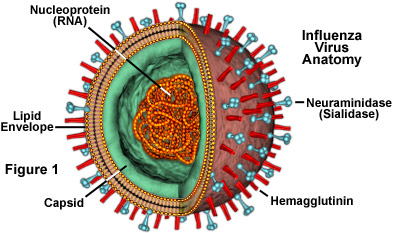 cannot move or grow can only reproduce inside a host cell consist of 2 major parts - a _______________, and hereditary material (DNA or RNA)are extremely tiny, only visible with  electron microscopesVirus StructureVirus has a covering that has a ___________ and sometimes an ______________Inner core contains a nucleic acid molecule ________________and various proteins 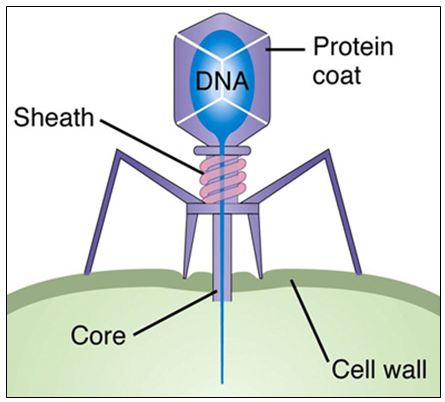 Viruses are usually very specific to their host and to the cells they can infect.This is a bacteriophage, a type of virus that attacks bacteria. It is recognizable because it looks like the lunar landing spaceship.Virus Reproduction1. Attachment  2.  Penetration - the virus is ___________by the cell 
                   (Cell can enter Lysogenic or Lytic Cycle)3. Biosynthesis - viral components are made 
                       (protein coat, capsid, DNA/RNA)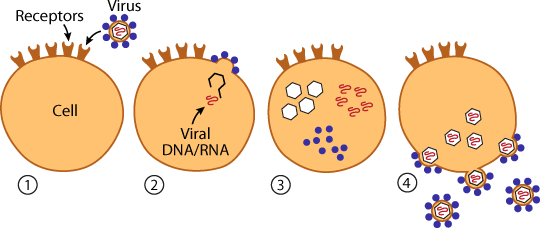 4. Maturation - assembly of ____________ components     &   Release - viruses leave host cell to infect new cells  Lytic cycle = reproduction occurs, cells ________
Lysogenic cycle = _______________ does not immediately occur (dormancy)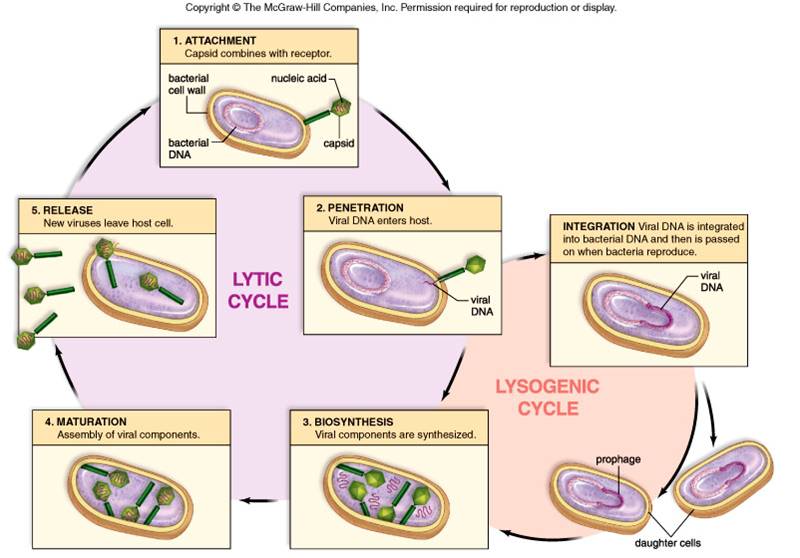 VideoTypes of VirusesBacteriophages - infect bacteriaRetroviruses  - have ______  instead of DNAViruses may be named according to the associated diseases (poliovirus, rabies)the type of disease caused (murine leukemia virus)the sites in the body affected or from which the virus was first isolated (rhinovirus, adenovirus)where they were first isolated (Ebola virus, Hantavirus),the animal that carries the virus (bird flu, swine flu) for the way people imagined they were contracted (dengue = ‘evil spirit’; influenza = ‘influence’ of bad air).MoneransUnicellular without a ______________Microorganisms:Structure: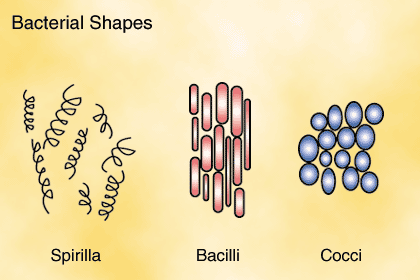 Reproduce asexually (binary fission) MitosisClassified into three types by shapeCocci bacteria - ________________Bacilli bacteria - _____________Spirilla bacteria - ______________Harmful bacteria cause__________ and food spoilageDestroyed by_____________Helpful Bacteria are used in environmental ________________, digestion of food, and production of antibiotics(______________________)	and ______________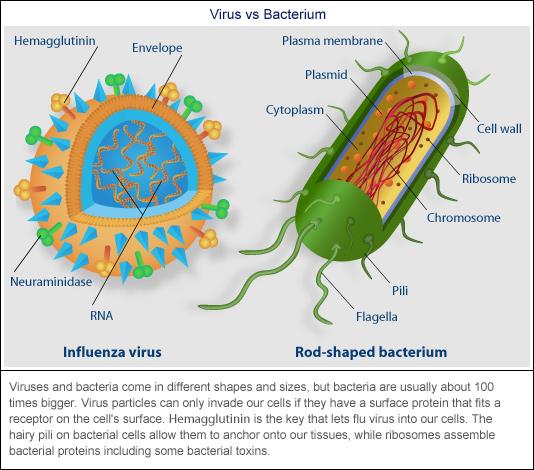 